Zdravá 5 pro rodičeBeseda s výživovou poradkyníMgr. Radkou Drobnou spojená s ochutnávkou jídelKdy: 12. 12. 2019 v 15:30Kde: kuchyňka ZŠ Libáň.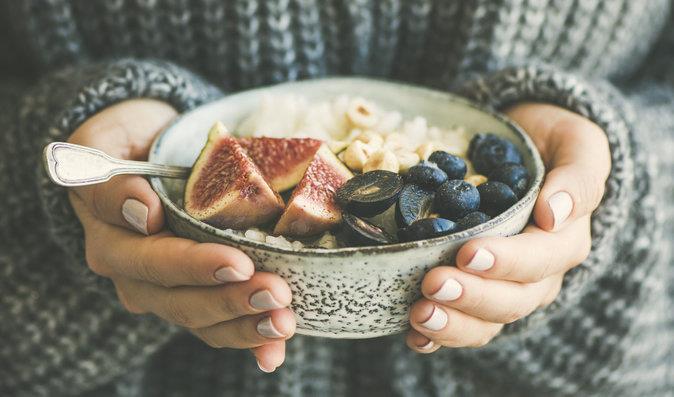 Zdraví je jako malé dítě, musí se pořád držet za ruku a podpírat.